Bijlage 2 Protocol Medisch handelenToestemmingsformulier  Voor het toedienen van de hieronder omschreven medicijn(en)/geneesmiddel(en) aan: Zoon / dochter / pupil van: (doorhalen wat niet van toepassing is)Medicijn /geneesmiddel dient dagelijks te worden toegediend op onderstaande tijden (alleen invullen als sprake is van dagelijkse toediening, anders vult u NVT in): Medicijn(en) /geneesmiddel(en) mogen alleen worden toegediend in de volgende situatie(s) (alleen invullen als van toediening in specifieke situaties sprake is, anders vult u NVT in): ……………………………………………………………………………………………………………………………………………………………………….……………………………………………………………………………………………………………………………………………………………………….………………………………………………………………………………………………………………………………………………………………………..Wijze van toediening: 
……………………………………………………………………………………………………………………………………………………………………….……………………………………………………………………………………………………………………………………………………………………….………………………………………………………………………………………………………………………………………………………………………..Wijze van bewaren: ……………………………………………………………………………………………………………………………………………………………………….……………………………………………………………………………………………………………………………………………………………………….………………………………………………………………………………………………………………………………………………………………………..Controle op vervaldatum door de ouders: ……………………………………………………………………………………………………………………………………………………………………….Ondergetekenden, ouder(s)/verzorger(s) van genoemde leerling, geven hiermee aan de school, c.q. het hieronder genoemde schoolpersoneelslid dat daarvoor een medicijninstructie / geneesmiddelen toedieningsinstructie heeft gehad, toestemming voor het toedienen van de bovengenoemde medicijnen / geneesmiddelen: Ondergetekenden:  Naam leerling:  				……………………………………………………………………………..
Naam ouder/verzorger: 			………………………………………………………………………………
Datum:  					……………………………………………………………………………… Plaats:						……………………………………………………………………………….Naar waarheid ingevuld 								Indien de leerling 12 jaar of ouder is: 
	Handtekening ouder(s) / verzorger(s):			Handtekening leerling …………………………………………………………			………………………………………………………………MEDICIJNINSTRUCTIE Er is instructie gegeven over het toedienen van de medicijnen / geneesmiddelen op:  Naam (leerling) Geboortedatum:  Adres:  Postcode / woonplaats:  Naam ouder(s) / verzorger(s): Mobiele telefoon:   Telefoon thuis/werk:  Naam huisarts: Telefoon: Naam specialist:  Telefoon:  De medicijnen / geneesmiddelen zijn nodig voor onderstaande ziekte(s) /aandoening(en): Naam van het medicijn / geneesmiddel: Tijdstip:Medicatienaam:Hoeveelheid/Dosering:Op (Datum) Door (Naam): Functie:Van (Instelling)Aan:Functie:Van (Naam + plaats van school):)Handtekening instructeur: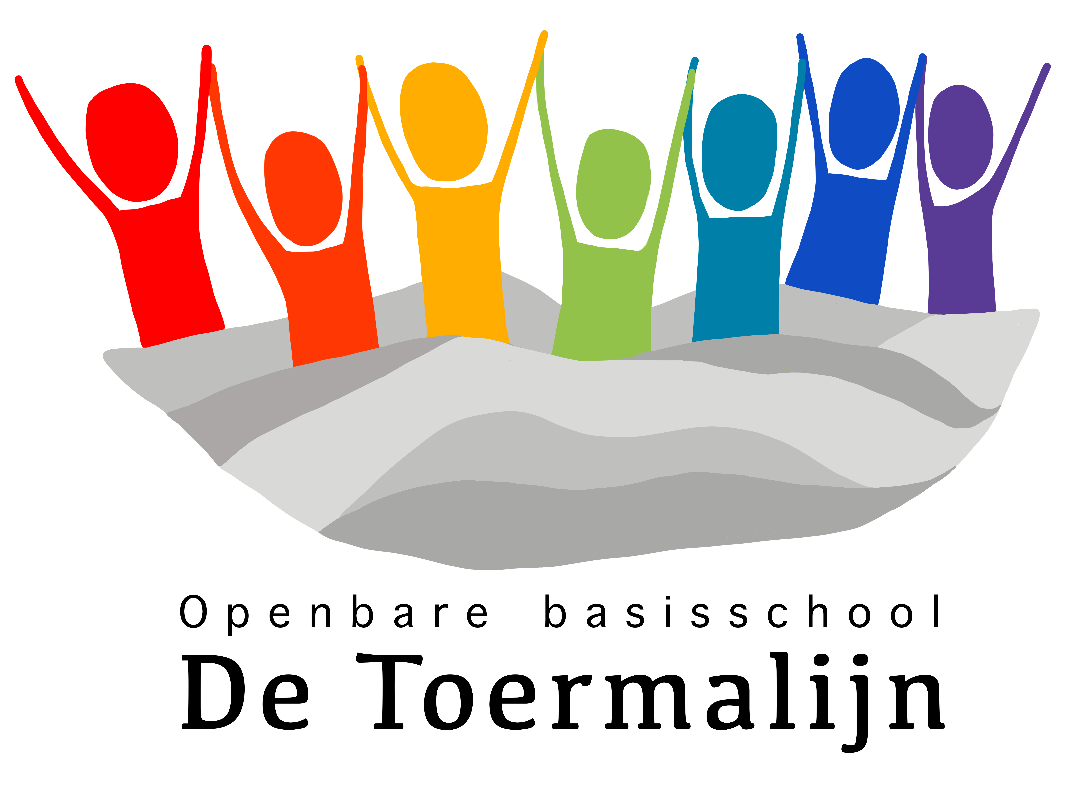 